OPEN 
FOR EMERGENCIES ONLYIn response to COVID-19, we are open for emergencies and urgent care.
For pet emergencies, please call our office.1 (800) 000 0000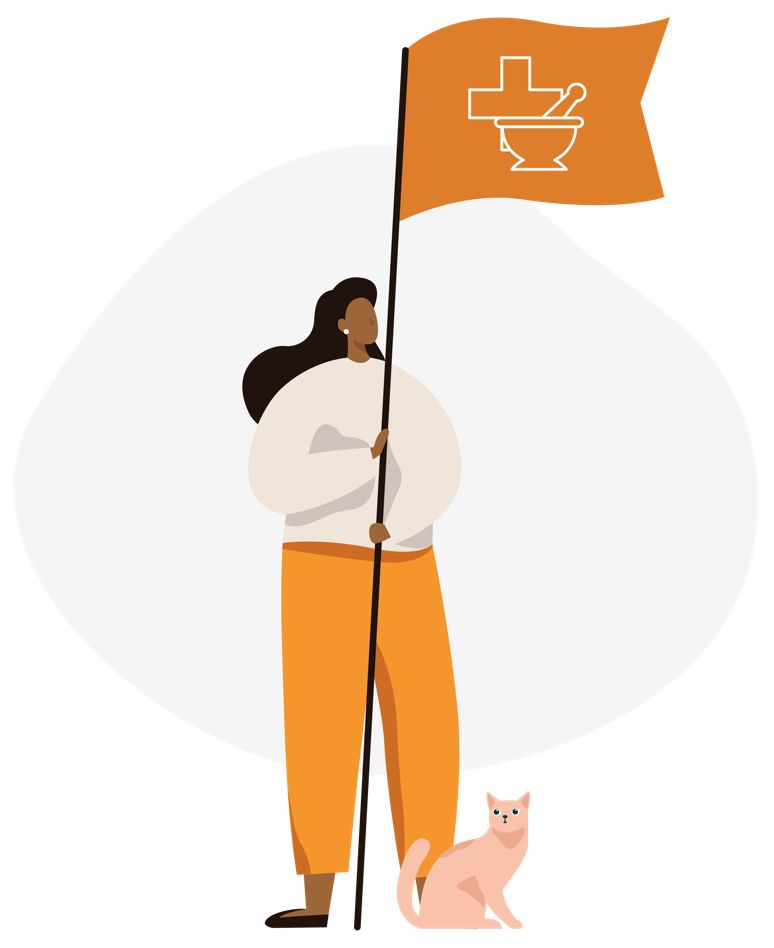 